    Modulo richiesta preventivo per polizza Multirischi Abitazione       (Inviare il modulo compilato in ogni sua parte a: info@praesidiumspa.it o al  fax n. 06 44070279)Informazioni sull’abitazione da assicurareIo sotto dichiaro:[] di aver ricevuto e o scaricato l’informativa precontrattuale – modello 7 A [] di aver ricevuto, unitamente al presente modulo, l’informativa ai sensi degli Artt. 13 e 14 Regolamento UE 2016/679 resa agli assicurati.  Dichiaro altresì di aver preso atto di quanto comunicatomi – in particolare dei diritti a me riconosciuti dal RegolamentoUEn.2016/679 – esprimo il mio consenso al trattamento e comunicazione dei miei dati personali, ad opera del titolare e/o del responsabile del trattamento stesso, limitatamente alle finalità indicate all’art. 1 lett. B dell’informativa ricevuta.MODELLO 7A COMUNICAZIONE INFORMATIVA SUGLI OBBLIGHI DI COMPORTAMENTO CUI GLI INTERMEDIARI SONO TENUTI NEI CONFRONTI DEI CONTRAENTIAi sensi delle disposizioni del d. lgs. n. 209/2005 (Codice delle assicurazioni private) e del regolamento ISVAP n. 5/2006 in tema di norme di comportamento che devono essere osservate nell’esercizio dell’attività di intermediazione assicurativa, gli intermediari:prima della sottoscrizione della proposta di assicurazione o, qualora non prevista, del contratto,nonché in caso di modifiche di rilevo del contratto o di rinnovo che comporti tali modifiche, consegnano al contraente copia del documento (Allegato n. 7B del regolamento ISVAP) che contiene notizie sull’intermediario stesso, sulle potenziali situazioni di conflitto di interessi e sulle forme di tutela del contraente;prima della sottoscrizione della proposta di assicurazione o, qualora non prevista, del contratto, illustrano al contraente - in modo corretto, esauriente e facilmente comprensibile - gli elementi essenziali del contratto con particolare riguardo alle caratteristiche, alla durata, ai costi, ai limiti di copertura, agli eventuali rischi finanziari connessi alla sua sottoscrizione ed ad ogni altro elemento utile a fornire un’informativa completa e corretta;sono tenuti  a proporre o consigliare contratti  adeguati  alle esigenze di copertura assicurativa e previdenziale del contraente, nonché, ove appropriato in relazione alla tipologia del contratto, alla sua propensione al rischio; a tal fine acquisiscono dal contraente stesso ogni informazione che ritengono utile;informano il contraente della circostanza che il suo rifiuto di fornire una o più delle informazioni richieste pregiudica la capacità di individuare il contratto più adeguato alle sue esigenze; nel caso di volontà espressa dal contraente di acquisire comunque un contratto assicurativo ritenuto dall’intermediario non adeguato, lo informano per iscritto dei motivi dell’inadeguatezza;consegnano al contraente copia della documentazione precontrattuale e contrattuale prevista dalle vigenti disposizioni, copia del contratto stipulato e di ogni altro atto o documento da esso sottoscritto;possono ricevere dal contraente, a titolo di versamento dei premi assicurativi, i seguenti mezzi di pagamento:assegni bancari, postali o circolari, muniti della clausola di non trasferibilità, intestati o girati all’impresa di assicurazione oppure all’intermediario, espressamente in tale qualità;ordini di bonifico, altri mezzi di pagamento bancario o postale, sistemi di pagamento elettronico, che abbiano quale beneficiario uno dei soggetti indicati al precedente punto 1;denaro contante, esclusivamente per i contratti di assicurazione contro i danni del ramo responsabilità civile auto e relative garanzie accessorie (se ed in quanto riferite allo stesso veicolo assicurato per la responsabilità civile auto), nonché per i contratti degli altri rami danni con il limite di settecentocinquanta euro annui per ciascun contratto.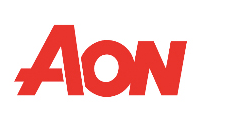 DATI DEL CONTRAENTE / ASSICURATODATI DEL CONTRAENTE / ASSICURATODATI DEL CONTRAENTE / ASSICURATODATI DEL CONTRAENTE / ASSICURATODATI DEL CONTRAENTE / ASSICURATODATI DEL CONTRAENTE / ASSICURATODATI DEL CONTRAENTE / ASSICURATODATI DEL CONTRAENTE / ASSICURATOCognome e Nome Cognome e Nome Cognome e Nome Cognome e Nome Codice FiscaleCodice FiscaleCodice FiscaleCodice FiscaleLuogo di nascitaLuogo di nascitaLuogo di nascitaProv.Prov.Prov.Data di NascitaData di NascitaIndirizzo ResidenzaIndirizzo ResidenzaComuneComuneComuneProvinciaProvinciaCapTelefonoE-mailE-mailE-mailIscritto presso l’ Associazione di Iscritto presso l’ Associazione di Iscritto presso l’ Associazione di Iscritto presso l’ Associazione di UBICAZIONE DEL RISCHIOIndirizzo, numero civico, cap, Località, Provincia:DESCRIZIONE DEL FABBRICATOFornire le seguenti informazioni e barrare le caselle corrispondentiDESCRIZIONE DEL FABBRICATOFornire le seguenti informazioni e barrare le caselle corrispondentiDESCRIZIONE DEL FABBRICATOFornire le seguenti informazioni e barrare le caselle corrispondentiTipologia dell’abitazione:[]  Villa[]  Villetta a schiera[]  AppartamentoTipologia di Dimora:[]  Abituale[]  SaltuariaI locali sono:[]  Di Proprietà[]  In locazione[]  Altro (specificare) Superficie in Mq della dimora:Anno di costruzione del Fabbricato: Altezza in metri del Fabbricato:Numero di piani fuori terra:Numero di piani seminterrati o interrati: Superficie in Mq della dimora:Anno di costruzione del Fabbricato: Altezza in metri del Fabbricato:Numero di piani fuori terra:Numero di piani seminterrati o interrati: I locali sono situati al piano:[]  interrato []  seminterrato[]  terra[]  primo[]  intermedio (specificare il piano) []  ultimoAltro (specificare)Altro (specificare)Altro (specificare)Barrare le caselle di interesse e inserire le somme da assicurareBarrare le caselle di interesse e inserire le somme da assicurareBarrare le caselle di interesse e inserire le somme da assicurare[] SEZIONE A - GARANZIA ALL RISK: per i danni materiali diretti causati alle partite assicurate dagli eventi previsti in polizza (es. Incendio, eventi atmosferici, rottura di una conduttura d’acqua o cortocircuito elettrico)[] SEZIONE A - GARANZIA ALL RISK: per i danni materiali diretti causati alle partite assicurate dagli eventi previsti in polizza (es. Incendio, eventi atmosferici, rottura di una conduttura d’acqua o cortocircuito elettrico)[] SEZIONE A - GARANZIA ALL RISK: per i danni materiali diretti causati alle partite assicurate dagli eventi previsti in polizza (es. Incendio, eventi atmosferici, rottura di una conduttura d’acqua o cortocircuito elettrico)Partite da assicurarePartite da assicurarePartite da assicurare[] Fabbricato – valore a nuovo[] Fabbricato – valore a nuovo€ _________________________________[] Contenuto – a primo rischio assoluto[] Contenuto – a primo rischio assoluto€ _________________________________[] Rischio locativo (*)[] Rischio locativo (*)€ _________________________________(*) in caso di responsabilità dell’Assicurato ai sensi de degli artt. 1588,1589 e 1961 del C.C.)(*) in caso di responsabilità dell’Assicurato ai sensi de degli artt. 1588,1589 e 1961 del C.C.)(*) in caso di responsabilità dell’Assicurato ai sensi de degli artt. 1588,1589 e 1961 del C.C.)E’ interessato alla Garanzia Catastrofali -Terremoto e Alluvione ?:  [SI]  [NO]E’ interessato alla Garanzia Catastrofali -Terremoto e Alluvione ?:  [SI]  [NO]E’ interessato alla Garanzia Catastrofali -Terremoto e Alluvione ?:  [SI]  [NO][] SEZIONE B – GARANZIA FURTO: per danni economici in caso di furto o rapina dei beni sottratti dall’abitazione (come denaro, gioielli, preziosi, collezioni ed altro ancora)Indicare la somma da assicurare per il furto fino a un massimo di € 100.000:  € _____________________________[] SEZIONE B – GARANZIA FURTO: per danni economici in caso di furto o rapina dei beni sottratti dall’abitazione (come denaro, gioielli, preziosi, collezioni ed altro ancora)Indicare la somma da assicurare per il furto fino a un massimo di € 100.000:  € _____________________________[] SEZIONE B – GARANZIA FURTO: per danni economici in caso di furto o rapina dei beni sottratti dall’abitazione (come denaro, gioielli, preziosi, collezioni ed altro ancora)Indicare la somma da assicurare per il furto fino a un massimo di € 100.000:  € _____________________________[] SEZIONE C – GARANZIA RESPONSABILITA’ CIVILE: per la salvaguardia del patrimonio familiare da eventuali danni involontariamente provocati ad altre persone o a loro cose nell’ambito della vita privata o della proprietà della casa.Barrare una tra le seguenti opzioni di Massimale da assicurare:    [] € 1.000.000   [] € 2.500.000[] SEZIONE C – GARANZIA RESPONSABILITA’ CIVILE: per la salvaguardia del patrimonio familiare da eventuali danni involontariamente provocati ad altre persone o a loro cose nell’ambito della vita privata o della proprietà della casa.Barrare una tra le seguenti opzioni di Massimale da assicurare:    [] € 1.000.000   [] € 2.500.000[] SEZIONE C – GARANZIA RESPONSABILITA’ CIVILE: per la salvaguardia del patrimonio familiare da eventuali danni involontariamente provocati ad altre persone o a loro cose nell’ambito della vita privata o della proprietà della casa.Barrare una tra le seguenti opzioni di Massimale da assicurare:    [] € 1.000.000   [] € 2.500.000FORNIRE LE SEGUENTI INFORMAZIONI AGGIUNTIVEFORNIRE LE SEGUENTI INFORMAZIONI AGGIUNTIVEFORNIRE LE SEGUENTI INFORMAZIONI AGGIUNTIVETerremoti avvenuti negli ultimi 5 anni:   [SI]   [NO]Grado di antisismicità del fabbricato (opzionale):Tipologia Costruttiva del fabbricato:[] Antisismico[] Cemento armato/acciaio non antisismico[] Muratura[] Resistenza disomogenea - incertaAlluvioni avvenute negli ultimi 5 anni:   [SI]   [NO]Presenza di corsi d’acqua a meno di 100 m dall’ubicazione:   [SI]  [NO]Se si, specificare la natura e la distanza dall’abitazione: __________________________________________________________________Beni assicurati riposti in locali interrati o seminterrati  [SI]   [NO]Se si, descrivere la tipologia di bene e indicare il valore stimato: __________________________________________________________________Alluvioni avvenute negli ultimi 5 anni:   [SI]   [NO]Presenza di corsi d’acqua a meno di 100 m dall’ubicazione:   [SI]  [NO]Se si, specificare la natura e la distanza dall’abitazione: __________________________________________________________________Beni assicurati riposti in locali interrati o seminterrati  [SI]   [NO]Se si, descrivere la tipologia di bene e indicare il valore stimato: __________________________________________________________________SINISTRI PRECEDENTI E ANNOTAZIONISINISTRI PRECEDENTI E ANNOTAZIONISINISTRI PRECEDENTI E ANNOTAZIONIHa subito sinistri negli ultimi 3 (tre) anni?  [SI]  [NO];  In caso affermativo specificare la tipologia dei sinistri subiti:Ha subito sinistri negli ultimi 3 (tre) anni?  [SI]  [NO];  In caso affermativo specificare la tipologia dei sinistri subiti:Ha subito sinistri negli ultimi 3 (tre) anni?  [SI]  [NO];  In caso affermativo specificare la tipologia dei sinistri subiti:LuogoDataCognome e nome (in stampatello) Firma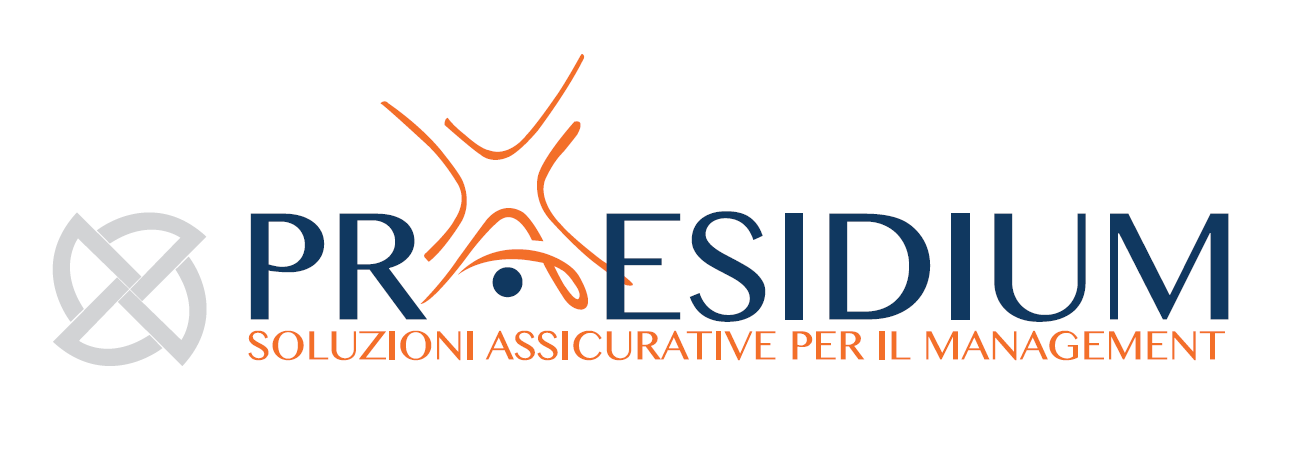 